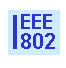 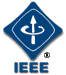 IEEE P802.21 Media Independent Handover ServicesMeeting Minutes of the IEEE P802.21d Group Management Task Group Chair: Yoshihiro OhbaEditor: Antonio de la OlivaMonday, PM2 Meeting, January 20, 2014 Meeting called to order by Chair at 4:00PM Minutes are taken by Yoshihiro Ohba.Meeting Agenda (21-14-0007-01) is presented by the ChairThe IEEE 802.21d task group is scheduled to meet Monday PM2, Tuesday AM1, and Wednesday AM2 and PM1. The agenda was approved with no objections.Meeting Minutes ApprovalMinutes of November 2013 TGd session are included in the WG minutes that were already approved in the WG opening plenary. There is no additional minutes to approve.Opening Notes (21-14-0008-00) is presented by the ChairSlides #1-#4 shown, Note Well, Duty to InformCall for essential patents (No one responds)Latest commentary file is DCN 194r9.802.21d Comment Resolution Comments resolution started by the Chair Chair asked the group to provide review of Editorial comments by Wednesday morning.Editorial comments #5, #6, #68, #75, #2, #22, #27, #125, #172, #173, #174 were discussed.Technical comments up to section 8 were discussed.  Resolutions are captured in DCN 194r9.Recess at: 6:00 PMSecond Day AM1 Meeting: Tuesday, January 21Meeting called to order by Chair at 8AM 802.21d Comment ResolutionThe group continued comment resolution.Cmt #2 is rejected.Cmt #44 is accepted with DCN 0013r0.Cmt #50 is accepted with DCN 0014r1.Cmt #46 was revisited.  Agreed to define group management tree.  Resolutions are captured in DCN 194r10.Recess at 9:15am.Third Day AM2 Meeting: Wednesday, January 22Meeting called to order by Chair at 10:30AM 802.21d Comment ResolutionThe group continued comment resolution.Cmt #44 was revisited.  DCN 0013r2 has been accepted as the resolution.  Now group key verification code has been removed.Revisited Cmt #46.  DCN 0015r2 has been accepted as the resolution.  Resolutions are captured in DCN 194r11.Closing Note by ChairTG closing note is captured in DCN 21-14-0018r0. The following two motions were mentioned that Chair intends to bring during WG closing plenary.Motion #1:  Move to authorize the P802.21d  Editor to incorporate the resolution in DCN 21-13-0194-11 into P802.21d/D03Motion #2: Move to authorize the P802.21 WG Chair to initiate a LB7 re-circulation ballot on the question “Should P802.21d/D03 be forwarded to Sponsor Ballot” Motion #3: Move to authorize the P802.21d Ballot Resolution Committee (BRC) to resolve WG LB#7b comments and approve the related contributions via teleconferences.BRC teleconference schedule was discussed. The group agreed on the following tentative schedule.February 25 (Tue) 8am-10am ETMarch 11 (Tue) 8am-10am ETThe meeting was adjourned at 11:30am.